Отчет об оценке эффективности муниципальных программ на территории Эрзинского кожууна за 2021 годВ соответствии с Постановлением администрации на территории Эрзинского кожууна  согласно перечня (реестра) утверждены 26 муниципальных программ, где общий объем  расходов  бюджета на реализацию муниципальных программ в 2021 году составили 56,6 % или 396585 тыс. рублей .Анализ оценки эффективности муниципальной программы «Развитие образования на 2021-2023г.» за 2021 годРаспространение новой коронавирусной инфекции стало масштабным вызовом и для мировой, и для экономики Эрзинского кожууна в целом. Введение карантинных мер повлияло на реализацию муниципальной программы в 2020 году, где приняты ограничительные карантинные меры.        В 2021 году в Эрзинском районе осуществлялась реализация  муниципальной программы «Развитие образования на 2021-2023г.», где исполнителем является - Управление образованием Администрации Эрзинского кожууна (далее-МП), в 2021 году профинансировано всего 322259,8 тыс.рублей развитие образования. При исполнении мероприятий МП и в ходе реализации программы отдельные мероприятия уточнялись, а объемы финансирования подлежали корректировке. Для оценки достижения целей и решения задач муниципальной программы установлен комплекс целевых показателей (индикаторов). По итогам отчетного года целевых показателей (индикаторов) муниципальной программы плановые значения достигнуты, такие как:Табл.Исполнение показателейДостижение плановых значений за 2021 год по показателям программы обеспечено в полном объеме.По МП «Развитие образования на 2021-2023г.», проведена оценка эффективности и муниципальная программа  считается эффективной, где по результатам анализа оценки эффективности реализация муниципальной программы на территории Эрзинского кожууна выполнена.Анализ оценки эффективности муниципальной программы «Развитие здравоохранения Эрзинского кожууна на 2021-2023г.» за 2021гРаспространение новой коронавирусной инфекции стало масштабным вызовом и для мировой, и для экономики Эрзинского кожууна в целом. Введение карантинных мер повлияло на реализацию муниципальной программы в 2021 году, где приняты ограничительные карантинные меры.        В 2021 году в Эрзинском районе осуществлялась реализация  муниципальной программы «Развитие здравоохранения на 2021-2023г.», где исполнителем является - Управление образованием Администрации Эрзинского кожууна (далее-МП), где в 2021 году профинансировано всего 184,6 тыс.рублей на флюорографическое обследование населения и на приобретение средств индивидуальной защиты в период пандемии.При исполнении мероприятий МП и в ходе реализации программы отдельные мероприятия уточнялись, а объемы финансирования подлежали корректировке. Для оценки достижения целей и решения задач муниципальной программы установлен комплекс целевых показателей (индикаторов). По итогам отчетного года целевых показателей (индикаторов) муниципальной программы плановые значения достигнуты, такие как:Табл.Исполнение показателейДостижение плановых значений за 2021 год по показателям программы обеспечено в полном объеме.По МП «Развитие здравоохранения на 2021-2023г.», проведена оценка эффективности и муниципальная программа  считается эффективной, где по результатам анализа оценки эффективности реализация муниципальной программы на территории Эрзинского кожууна выполнена.Анализ оценки эффективности муниципальной программы «Развитие культуры в Эрзинском кожууне на 2020-2022гг» за 2021 годРаспространение новой коронавирусной инфекции стало масштабным вызовом для мировой экономики, и для экономики Эрзинского кожууна в целом. Введение карантинных мер повлияло на реализацию муниципальных программ в 2020 году, где приняты ограничительные карантинные меры по рекомендациям Роспотребнадзора РТ.        В 2021 году в Эрзинском районе осуществлялась реализация  муниципальной программы «Развитие культуры в Эрзинском кожууне на 2020-2022гг», где исполнителем является - Управление культуры Администрации Эрзинского кожууна (далее-МП).В 2021 году профинансировано всего 38729,8 тыс.рублей, на заработную плату и т.д. приобретение тканей и пошив костюмов, пошив декорации сцены, оборудование для звукозаписи, изготовление мебели, приобретение прожектора. Так в МП запланированные в 2021 году финансирование при исполнении мероприятий МП и в ходе реализации программы отдельные мероприятия могут уточняться, а объемы финансирования подлежат корректировке, где в связи с карантинными мерами исполнение плана МП в части мероприятий до конца не осуществлено, то есть массовое скопление населения в зданиях РДК было запрещено.Для оценки достижения целей и решения задач муниципальной программы установлен комплекс целевых показателей (индикаторов). По итогам отчетного года целевых показатели (индикаторов) муниципальной программы достигнуты и обеспечены в режиме онлайн, оффлайн. Так, за  2021 г. клубными учреждениями кожууна проведено 1218/1022 АППГ культурно-массовых мероприятий различной тематики, посетители  120456/ 125551 АППГ дает спад на 5095 человек. Для детей до 14 лет – 387/293 АППГ мероприятий, рост на 94. Для молодежи 299/255 АППГ мероприятий, рост на 44 человек.  	За  2021  г.  по сравнению с  АППГ  общее количество мероприятий увеличилось  на 196 мероприятие т.е. 19,1%,  выполнили муниципальное задание за 2021 г. Мероприятия на платной основе  136,  посетители - 15181,  в т.ч. для детей до 14 лет – 20  ед., привлечены дети –  2096, для молодежи – 44, посетители –3930 . Доходы от платных услуг выполнены на 763,8 т.рублей при плане 697,0т. рублей или выполнение на 109 %.По МП «Развитие культуры в Эрзинском кожууне на 2020-2022гг», проведена оценка эффективности и муниципальная программа  считается эффективной, где по результатам анализа оценки эффективности реализация муниципальной программы на территории Эрзинского кожууна выполнена.Анализ оценки эффективности муниципальной программы «Социальная поддержка и защита граждан, семьи и детей в Эрзинском кожууне на 2020-2022гг» за 2021 годРаспространение новой коронавирусной инфекции стало масштабным вызовом и для мировой, и для экономики Эрзинского кожууна в целом. Введение карантинных мер повлияло на реализацию муниципальной программы в 2020 году, где приняты ограничительные карантинные меры.        В 2021 году в Эрзинском районе осуществлялась реализация  муниципальной программы «Социальная поддержка и защита граждан, семьи и детей в Эрзинском кожууне на 2020-2022гг», где исполнителем является - Управление труда и социального развития Администрации Эрзинского кожууна (далее-МП).На 2021 год было предусмотрено 142,7 тыс. рублей на проведение мероприятий ко Дню пожилых людей в кожууне, на покупку семян овощных культур для поддержки семей в трудных жизненных ситуациях, малоимущих и многодетных семей.Для оценки достижения целей и решения задач муниципальной программы установлен комплекс целевых показателей (индикаторов). По итогам отчетного года целевых показателей (индикаторов) муниципальной программы плановые значения достигнуты, такие как:- снижение уровня бедности населения.- увеличение количества семей получающих поддержку, субсидии ЖКХ.- сумма выплаченная семьям на оплату ЖКХ услуг.Табл.Исполнение показателейДостижение плановых значений за 2021 год по всем 3-м показателям программы обеспечено в полном объеме.По МП «Социальная поддержка и защита граждан, семьи и детей в Эрзинском кожууне на 2020-2022гг», проведена оценка эффективности и муниципальная программа  считается эффективной, где по результатам анализа оценки эффективности реализация муниципальной программы на территории Эрзинского кожууна выполнена.Анализ оценки эффективности муниципальной программы «Доступная среда в Эрзинском кожууне на 2020-2022гг» за 2021 годРаспространение новой коронавирусной инфекции стало масштабным вызовом для мировой экономики, и для экономики Эрзинского кожууна в целом. Введение карантинных мер повлияло на реализацию муниципальной программы в 2020 году, где приняты ограничительные карантинные меры.        В 2021 году в Эрзинском районе осуществлялась реализация  муниципальной программы «Доступная среда в Эрзинском кожууне на 2020-2022гг», где исполнителем являлось - Управление труда и социального развития Администрации Эрзинского кожууна (далее-МП).На 2021 год было предусмотрено 8,0 тыс. рублей, но профинансировано всего 8,0 тыс.рублей на проведение онлайн-мероприятий ко Дню инвалидов и детей инвалидов в кожууне, проведение онлайн-конкурса среди людей с ограниченными возможностями здоровья «Парад талантов». Для оценки достижения целей и решения задач муниципальной программы установлен комплекс целевых показателей (индикаторов). По итогам отчетного года целевых показателей (индикаторов) муниципальной программы плановые значения достигнуты, такие как:- улучшение условий для инвалидов и инвалидов с ограниченными возможностями здоровья, проведение мероприятийТабл.Исполнение показателейДостижение плановых значений за 2021 год по показателям программы обеспечено.По МП «Доступная среда в Эрзинском кожууне на 2020-2022гг», проведена оценка эффективности и муниципальная программа  считается эффективной, где по результатам анализа оценки эффективности реализация муниципальной программы на территории Эрзинского кожууна выполнена.Анализ оценки эффективности муниципальной программы «Развитие земельно-имущественных отношений на территории Эрзинского кожууна на 2018-2022гг» за 2021 годРаспространение новой коронавирусной инфекции стало масштабным вызовом для мировой экономики, и для экономики Эрзинского кожууна в целом. Введение карантинных мер повлияло на реализацию муниципальной программы в 2021 году, где приняты ограничительные карантинные меры.        В 2021 году в Эрзинском районе осуществлялась реализация  муниципальной программы  «Развитие земельно-имущественных отношений на территории Эрзинского кожууна на 2018-2022гг», где исполнителем является - Администрация Эрзинского кожууна (далее-МП).В 2020 году на реализацию МП профинансировано всего 191,0 тыс.рублей на межевание 10-ти земельных участков, изготовление 3-х технических плана, вынос границ на местности 26 земельных участков, изготовление ПСД хоккейной коробки, свалки.Для оценки достижения целей и решения задач муниципальной программы целевые показатели (индикаторы) достигнуты и обеспечены.По МП  проведена оценка эффективности и муниципальная программа  считается эффективной, где по результатам анализа оценки эффективности реализация муниципальной программы на территории Эрзинского кожууна выполнена.Анализ оценки эффективности муниципальной программы «Формирование комфортной городской среды на территории спс.Эрзинский на 2018-2022гг» за 2020 год Распространение новой коронавирусной инфекции стало масштабным вызовом для мировой экономики, и для экономики Эрзинского кожууна в целом. Введение карантинных мер повлияло на реализацию муниципальной программы в 2020 году, где приняты ограничительные карантинные меры.        В 2021 году в Эрзинском районе осуществлялась реализация  муниципальной программы  «Формирование комфортной городской среды на территории спс.Эрзинский на 2018-2022гг», где исполнителем является - Администрация Эрзинского кожууна (далее-МП).В 2021 году на реализацию МП профинансировано всего 1610,9 тыс.рублей на Благоустройство Центрального сквера с.Эрзин, площадки. Для оценки достижения целей и решения задач муниципальной программы целевые показатели (индикаторы) достигнуты и благоустройство сквера проведена.По МП  «Формирование комфортной городской среды на территории спс.Эрзинский на 2018-2022гг», проведена оценка эффективности и муниципальная программа  считается эффективной, где по результатам анализа оценки эффективности реализация муниципальной программы на территории Эрзинского кожууна выполнена.Анализ оценки эффективности муниципальной программы «Развитие транспортной системы на 2021-2024гг» за 2021 годРаспространение новой коронавирусной инфекции стало масштабным вызовом для мировой экономики, и для экономики Эрзинского кожууна в целом. Введение карантинных мер повлияло на реализацию муниципальной программы в 2020 году, где приняты ограничительные карантинные меры.        В 2021 году в Эрзинском районе осуществлялась реализация  муниципальной программы , где исполнителем является - Администрация Эрзинского кожууна (далее-МП).В 2021 году на реализацию МП профинансировано всего 21895,3 тыс.рублей на ремонт дорог улиц с.Эрзин, дороги Эрзин-Торе-Хол (до моста р.Тэс). Для оценки достижения целей и решения задач муниципальной программы целевые показатели (индикаторы) достигнуты и благоустройство сквера проведена.По МП  проведена оценка эффективности и муниципальная программа  считается эффективной, где по результатам анализа оценки эффективности реализация муниципальной программы на территории Эрзинского кожууна выполнена.Анализ оценки эффективности муниципальной программы «Профилактика преступлений и правонарушений на территории Эрзинского кожууна на 2020-2022гг» за 2020 годРаспространение новой коронавирусной инфекции стало масштабным вызовом и для мировой, и для экономики Эрзинского кожууна в целом. Введение карантинных мер повлияло на реализацию муниципальной программы в 2021 году, где приняты ограничительные карантинные меры.        На 2021 года финансовые средства не предусмотрены и от муниципального бюджета финансирование МП не осуществлялось. Для оценки достижения целей и решения задач муниципальной программы установлен комплекс целевых показателей (индикаторов). По итогам отчетного года целевых показателей (индикаторов) муниципальной программы плановые значения достигнуты, такие как :Снижение зарегистрированных преступлений;2. повышение эффективности системы социальной профилактики правонарушений, привлечение к организации деятельности по предупреждению правонарушений предприятий, учреждений, организаций всех форм собственности, а также общественных организаций (ДНД);3. Повышения доверия населения к правоохранительным органам.Табл.Исполнение показателейДостижение плановых значений за 2021 год по всем 3-м показателям программы обеспечено в полном объеме, но показатель «Снижение зарегистрированных преступлений» в 2021 году снизилось на 24,3%.По МП «Профилактика преступлений и правонарушений на территории Эрзинского кожууна на 2020-2022гг» проведена оценка эффективности и муниципальнаяпрограмма  считается эффективной, где по результатам анализа оценки эффективности реализация муниципальной программы на территории Эрзинского кожууна выполнена в полном объеме.Анализ оценки эффективности муниципальной программы «Пожарная безопасность и развитие ЕДДС на 2020-2022гг» за 2021 годРаспространение новой коронавирусной инфекции стало масштабным вызовом для мировой экономики, и для экономики Эрзинского кожууна в целом. Введение карантинных мер повлияло на реализацию муниципальной программы в 2020 году, где приняты ограничительные карантинные меры.        В 2021 году в Эрзинском районе осуществлялась реализация  муниципальной программы , где исполнителем является - Администрация Эрзинского кожууна (далее-МП).В 2021 году на реализацию МП профинансировано всего 43,9 тыс.рублей на баннеры по предупреждению правонарушений. Для оценки достижения целей и решения задач муниципальной программы целевые показатели (индикаторы) достигнуты и благоустройство сквера проведена.По МП  проведена оценка эффективности и муниципальная программа  считается эффективной, где по результатам анализа оценки эффективности реализация муниципальной программы на территории Эрзинского кожууна выполнена.Анализ оценки эффективности муниципальной программы «Информатизация архивного дела Эрзинского кожууна на 2020-2022гг» за 2021гРаспространение новой коронавирусной инфекции стало масштабным вызовом для мировой экономики, и для экономики Эрзинского кожууна в целом. Введение карантинных мер повлияло на реализацию муниципальной программы в 2020 году, где приняты ограничительные карантинные меры.        На 2021 года финансовые средства не предусмотрены и от муниципального бюджета финансирование МП не осуществлялось.  Для оценки достижения целей и решения задач муниципальной программы установлен комплекс целевых показателей (индикаторов). По итогам отчетного года целевых показатели (индикаторов) муниципальной программы достигнуты и обеспечены.По МП  «Информатизация архивного дела на 2020-2022гг» проведена оценка эффективности и муниципальная программа  считается эффективной, где по результатам анализа оценки эффективности реализация муниципальной программы на территории Эрзинского кожууна выполнена.Анализ оценки эффективности муниципальной программы «Развитие сельского хозяйства и регулирование рынковсельскохозяйственной продукции, сырья и продовольствияв Эрзинском кожууне на период 2020 - 2022 годы» за 2021 годРаспространение новой коронавирусной инфекции стало масштабным вызовом и для мировой, и для экономики Эрзинского кожууна в целом. Введение карантинных мер повлияло на реализацию муниципальной программы в 2021 году. В 2021 году в Эрзинском районе осуществлялась реализация  муниципальной программы «Развитие сельского хозяйства и регулирование рынков сельскохозяйственной продукции, сырья и продовольствия в Эрзинском кожууне на период 2020 - 2022 годы», где исполнители-Управление сельского хозяйства администрации Эрзинского кожууна (далее-МП).На 2021 году в целом на достижение целей и решение задач муниципальной программы было направлено всего 232,0 тыс. рублей.Для создания кожуунного резервного фонда кормов на зимовку  - 72 000 рублей.  для приобретения сена в рулонах в количестве 48 рулонов. Все приобретенные рулоны направлены на поддержку участников губернаторских проектов "Кыщтаг для молодой семьи", "Кыштаг", "Чаа Сорук" и "Корова кормилица". Реализация губернаторского проекта "Выделка шкур (Кеш)" на территории Эрзинского кожууна - 160 000 рублей. Для оценки достижения целей и решения задач муниципальной программы установлен комплекс целевых показателей (индикаторов). По итогам отчетного года целевых показателей (индикаторов) муниципальной программы плановые значения достигнуты на 100%, такие как :- индекс производства продукции сельского хозяйства всех категорий, исполнение 100%.- индекс производства продукции растениеводства, исполнение 100%.- индекс производства продукции животноводства, исполнение 100%.- среднемесячная номинальная заработная плата в сельском хозяйстве не ниже МРОТ, исполнено 100% или в натуральном выражении.Достижение плановых значений за 2021 год по всем 4-м показателям программы обеспечено в полном объеме:Муниципальная	программа  «Развитие сельского хозяйства и регулирование рынков сельскохозяйственной продукции, сырья и продовольствия в Эрзинском кожууне на период 2020 - 2022 годы» считается эффективной, где по результатам оценки эффективности реализация муниципальной программы на территории Эрзинского кожууна выполнена. В связи с этим,  анализ оценки эффективности муниципальной программы показывает, что в 2020 году муниципальная программа реализована в полном объеме и исполнено на 100%.Анализ оценки эффективности муниципальной программы «Комплексное развитие сельских территорий на 2020-2025г» за 2020 годРаспространение новой коронавирусной инфекции стало масштабным вызовом для мировой экономики, и для экономики Эрзинского кожууна в целом. Введение карантинных мер повлияло на реализацию муниципальной программы в 2020 году, где приняты ограничительные карантинные меры.        В 2021 году в Эрзинском районе осуществлялась реализация  муниципальной программы  «Комплексное развитие сельских территорий на 2020-2025г», где исполнителем является - Администрация Эрзинского кожууна (далее-МП).В 2021 году на реализацию МП профинансировано всего 5673,0 тыс.рублей.В сводном списке в качестве изъявших желание участвовать в программе  «КРСТ» в 2021 году состояли в очереди 40 молодых семей и профинансировано 4519,5 т.р. Табл. КРСТ В рамках МП «Комплексное развитие сельских территорий» на территории Эрзинского кожууна построено жилые помещения предоставляемых по договору найма жилого помещения в с.Эрзин, контракт заключен в сумме 2 000 713,0 рублей, подрядчиком является ИП Танзыр Е.В. Работы завершены.  Для оценки достижения целей и решения задач муниципальной программы целевые показатели (индикаторы) достигнуты. По МП  «Комплексное развитие сельских территорий на 2020-2025г», проведена оценка эффективности и муниципальная программа  считается эффективной, где по результатам анализа оценки эффективности реализация муниципальной программы на территории Эрзинского кожууна выполнена.Анализ оценки эффективности муниципальной программы «Обеспечение жильем молодых семей на 2020-2022г» за 2021 годРаспространение новой коронавирусной инфекции стало масштабным вызовом для мировой экономики, и для экономики Эрзинского кожууна в целом. Введение карантинных мер повлияло на реализацию муниципальной программы в 2021 году, где приняты ограничительные карантинные меры.        В 2021 году в Эрзинском районе осуществлялась реализация  муниципальной программы  «Обеспечение жильем молодых семей в Эрзинском кожууне на 2020-2022гг» где исполнителем является - Администрация Эрзинского кожууна (далее-МП).В 2021 году на реализацию МП профинансировано всего 4777,5 тыс.рублей.Табл. Финансирование по программе «ОЖМС» Для оценки достижения целей и решения задач муниципальной программы целевые показатели (индикаторы) достигнуты.По МП  «Комплексное развитие сельских территорий на 2020-2025г», проведена оценка эффективности и муниципальная программа  считается эффективной, где по результатам анализа оценки эффективности реализация муниципальной программы на территории Эрзинского кожууна выполнена.Анализ оценки эффективности муниципальной программы «Профессиональная переподготовка повышения квалификации лиц замещающих муниципальные должности муниципальной службы, а также иных специалистов Администрации Эрзинского кожууна на 2020-2022гг» за 2020 годРаспространение новой коронавирусной инфекции стало масштабным вызовом для мировой экономики, и для экономики Эрзинского кожууна в целом. Введение карантинных мер повлияло на реализацию муниципальной программы в 2021 году, где приняты ограничительные карантинные меры.        В 2020 году в Эрзинском районе осуществлялась реализация  муниципальной программы  «Профессиональная переподготовка повышения квалификации лиц замещающих муниципальные должности муниципальной службы, а также иных специалистов Администрации Эрзинского кожууна на 2020-2022гг», где исполнителем является - Администрация Эрзинского кожууна (далее-МП).       На 2021 года финансовые средства не предусмотрены и от муниципального бюджета финансирование МП не осуществлялось.  Для оценки достижения целей и решения задач муниципальной программы установлен комплекс целевых показателей (индикаторов). По итогам отчетного года целевых показателей (индикаторов) муниципальной программы достигнуты и обеспечены.По МП  «Профессиональная переподготовка повышения квалификации лиц замещающих муниципальные должности муниципальной службы, а также иных специалистов Администрации Эрзинского кожууна на 2020-2022гг» проведена оценка эффективности и муниципальная программа  считается эффективной, где по результатам анализа оценки эффективности реализация муниципальной программы на территории Эрзинского кожууна выполнена.Анализ оценки эффективности муниципальной программы «Создание благоприятных условий для ведения бизнеса в Эрзинском кожууне на 2020-2025г» за 2021 годРаспространение новой коронавирусной инфекции стало масштабным вызовом для мировой экономики, и для экономики Эрзинского кожууна в целом. Введение карантинных мер повлияло на реализацию муниципальной программы в 2020 году, где приняты ограничительные карантинные меры.        В 2021 году в Эрзинском районе осуществлялась реализация  муниципальной программы  «Создание благоприятных условий для ведения бизнеса в Эрзинском кожууне на 2020-2025г», где исполнителем является –Администрация Эрзинского кожууна(далее-МП).В 2021 году на реализацию МП в бюджете финансовые средства не предусмотрены и непрофинансированы.В результате реализации Программы  несмотря на отсутствие финансовых средств в МП достижение основных показателей МП исполнено в положительной динамике, это:- создание новых рабочих мест за счет проектов: в 2021 г. 46 ед. (план 25 ед.).- бюджетные поступления в виде налогов и сборов от предпринимательской деятельности в 2021 году составило 1095 тыс. рублей (план 1086,0 т.р.). - увеличение численности СМП на 01.01.2022г составил 242 ед. или рост на 23,4%.В Эрзинском кожууне по итогам 2021 года зарегистрированы 242 индивидуальных предпринимателей и глав крестьянско-фермерских хозяйств, в том числе 72 самозанятых (АППГ 196) . Предпринимательство развито в основном в сфере торговли и сельского хозяйства. Количество зарегистрированных в Реестре субъектов малого и среднего предпринимательства на территории кожууна составляет 242 ед. темп роста составил 123,4%,  по сравнению на 01.01.2021г.– 196 ед. увеличение на 46 ед.Табл. Сведения о количестве МСМПДля оценки достижения целей и решения задач муниципальной программы целевые показатели (индикаторы) достигнуты. По МП  ««Создание благоприятных условий для ведения бизнеса в Эрзинском кожууне на 2020-2025г», проведена оценка эффективности и муниципальная программа  считается эффективной, где по результатам анализа оценки эффективности реализация муниципальной программы на территории Эрзинского кожууна выполнена.Заместитель председателя по экономике						                      Б-Б-К.С.КыргысТЫВА РЕСПУБЛИКАНЫҢЭРЗИН КОЖУУН ЧАГЫРГАЗЫ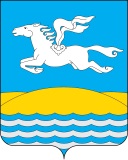 РЕСПУБЛИКИ ТЫВА АДМИНИСТРАЦИЯ ЭРЗИНСКОГО КОЖУУНА№Наименование показателяИсполнение за 2019гИсполнение за 2020гИсполнение за 2021г1Доля детей в возрасте 1 - 6 лет, получающих дошкольную образовательную услугу и (или) услугу по их содержанию в муниципальных образовательных учреждениях в общей численности детей в возрасте 1 - 6 лет50,8%53,1%53,5%2Доля детей в возрасте 1 - 6 лет, стоящих на учете для определения в муниципальные дошкольные образовательные учреждения, в общей численности детей в возрасте 1 - 6 лет4,74,24,03Доля выпускников муниципальных общеобразовательных учреждений, не получивших аттестат о среднем (полном) образовании, в общей численности выпускников муниципальных общеобразовательных учреждений0004Доля муниципальных общеобразовательных учреждений, соответствующих современным требованиям обучения, в общем количестве муниципальных общеобразовательных учреждений72,1%72,5%72,8%5Доля детей в возрасте 5 - 18 лет, получающих услуги по дополнительному образованию в организациях различной организационно-правовой формы и формы собственности, в общей численности детей данной возрастной группы88,889,089,5№Наименование показателяИсполнение за 2019гИсполнение за 2020гИсполнение за 2021г1Флюорографическое обследование населения100%100%100%2СИЗы в период пандемии-100%100%№Наименование показателяИсполнение за 2020гИсполнение за 2021г1снижение уровня бедности населения44%2019г=44,3 %Снижение на 21%33,8%Снижение на 23%2увеличение количества семей получающих поддержку, субсидии ЖКХ.3984593Сумма выплаченная семьям на оплату ЖКХ услуг6987,0 тыс.рублей9220,8№Наименование показателяИсполнение за 2020гИсполнение за 2020г1улучшение условий для инвалидов и инвалидов с ограниченными возможностями здоровья100%100%№Наименование показателяИсполнение за 2020гИсполнение за 2021г1Снижение зарегистрированных преступленийУвеличение на 20,5% 2019ч=78 ед.2020г= 74ед. Снижение на 24,3%Или 56ед.2повышение эффективности системы социальной профилактики правонарушений, привлечение к организации деятельности по предупреждению правонарушений предприятий, учреждений, организаций всех форм собственности, а также общественных организаций (ДНД)Организованы ДНД, 100 %Организованы ДНД, 100 %3повышения доверия населения к правоохранительным органам.100 %100 %№ п/пФамилия, имя, отчествоАдрес приобретенного жильяФедеральный бюджетРеспубликанский бюджетМестный бюджетИтого (в т.руб)1Эренчин Темир-Болат АлексеевичЭрзин ул Г. Ч. Ширшин 14477,134519,50481,95ИТОГО:477,134519,50481,95№ п/пФамилия, имя, отчествоАдрес приобретенного жильяФедеральный бюджетРеспубликанский бюджетМестный бюджетИтого (в руб)1Серендук Азиан Март-ооловичЭрзин ул. Норбу Артура 4 кв.2771828,757875,07875,0787500,02Бавуу Илиана СергеевнаЭрзин ул. ИргитШагдыржап 22а кв.1617463,06237,06300,0630000,03Бурен Диана ВалерьевнаЭрзин улСалчак Тока 20 кв.1926194,59355,59450,0945000,04Чывырал ОмакМакан-ооловичЭрзин улИргитШагдыржап 18 кв 1926194,59355,59450,0945000,05Мижит Елизавета Евгеньевна463094,254677,754725,0472500,06Самбуу Сайзана ЛопсановнаГ. Кызыл улКааХем д 90 кв.84360186,753638,253675,0367500,07 Биче-оол Аржаана МергеновнаКаа-Хемский р, с СарыгСепулДаргат 1617462,06237,06300,0630000,0ИТОГО:4 682 427,7547 297,2547 775,04 777,5Наимен-е показателяПо состоянию на01.01.2018По состоянию на01.01.2019По состоянию на01.01.2020По состоянию на01.01.2021По состоянию на01.01.2022Темп роста, %Количество субъектов малого и среднего предпринимательства137150156196242123,4%